МБДОУ Детский сад №14 “Светлячок”                                                                                                               Подготовила: воспитатель                                                                                         старшей группы                                                                                         Гостенина О.Н.Королев 2013Цель: познакомить детей с главным предметом одежды богатыря- рубахой, дать представление о символьном значении вышивки.Задачи:Образовательные:- Упорядочить и закрепить знания детей о  былинах, русских богатырях;- дать представление о значении рубахи в древней Руси;- познакомить со значением некоторых символов в народной вышивке.Развивающие:          -  активизировать и обогащать словарный запас;          - развивать эстетические чувства средствами  изобразительного искусства;              - развивать мелкую моторику рук.Воспитательные:      -воспитывать в детях отвагу, мужество, желание служить Отечеству,                                                      защищать тех, кто нуждается в защите, содействовать воспитанию любви к       Родине-России, поддерживать в детях желание быть похожими на русских богатырей.Материал к занятию: иллюстрации с изображение одежды богатырей, иллюстрации  отдельных элементов вышивки; раскраска “богатырская рубаха” c нанесенным орнаментом и красный фломастер (на каждого ребенка).Ход занятия.- Ребята, давайте вспомним, что такое былина? О ком рассказывается в былинах? Каких богатырей вы знаете?- Сегодня мы будем говорить об одежде богатырей.- Рассмотрите иллюстрации и скажите, какая у богатырей одежда?(плащ, рубаха, порты).-Внимательно рассмотрите рубаха богатыря. Чем она отличается от современных рубашек? (рубахи нарядные, расшиты узорами).- Правильно, рубаха богатыря красивые с вышивкой.- Рубаха имела большое значение .Она сопровождала богатыря в дальних походах на ворога. Рубаху обычно вышивала мать. Украшения на рубахе делались не только для красоты, вышитые рубахи служили богатырю оберегом, т.е. оберегали от вражеского меча. На русских рубахах каждая деталь имела свой магический смысл. Сама по себе ткань уже считалась магической защитой от злых духов, так как выполнялась вручную на ткацком станке в сопровождении специальных ритуальных песен или молитв. Но вышивке и украшению одежды придавалось еще более серьезное значение. - Где находятся узоры на рубахе? (на рукавах, по подолу, на груди, на вороте).- Вышивкой обязательно украшаются все вырезы и швы рубахи, поскольку, по поверьям, только через вырезы и швы злые силы могут проникнуть к телу человека. Люди верили, что вышитая одежда оберегает человека то беды и болезни, поэтому и вышивку они называли «оберег» от слова беречь.-Узоры в вышитых изделиях тоже имели смысл.Воспитатель рассматривает с детьми образцы вышивки, рассказывая о некоторых символах (символ солнца , символ плодородия земли, символ воды и т.д.)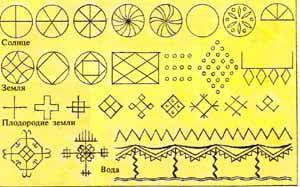 -Цвет в вышивке тоже имел значение. Красный цвет был одновременно символом земного плодородия и самого солнца, а черный - цвет земли.Физкультминутка.     У  нас рос дубок – (сидя на корточках, дети медленно поднимаются, тянут руки                                          вверх).      Вот таков!      Корень да его –       Вот так глубок! (Наклоняются вниз, показывают корень).      Листья да его –       Вот так широки, (Развести руки в стороны).      Ветки да его –       Вот так высоки! (Руки вверх).      Ах ты, дуб – дубок, ты могуч (Медленно поднимают сцепленные руки вверх).     На ветру ты, дубок, скрипуч. (Покачивание руками).     Дай мне силы, отваги, добра, (Правая рука на сердце)     Чтобы землю родную      Защищать от врага!- Сегодня мы поучимся “вышивать” богатырские рубахи.Дети наносят узор на заготовках рубах.Пальчиковая гимнастика.1,2,3,4,5 – пальчики «здороваются».
Русь идём мы защищать – (указательный и средний пальцы идут по столу
«ножки»).
Нам поможет щит и меч – (ладонь и скрещенные указательные пальцы).
Родину навек сберечь – (сцепить пальцы в один кулак).- Как вы думаете, какой еще предмет одежды был важен для богатыря?- Правильно, это плащ. Он спасал от холода, дождя. В него заворачивались, как в одеяло, когда спали в поле.Итог занятия.- Что нового мы узнали на занятии?- Что вам запомнилось, понравилось?